УКРАЇНАОДЕСЬКА ОБЛАСТЬПОДІЛЬСЬКА РАЙОННА ДЕРЖАВНА АДМІНІСТРАЦІЯ    РОЗПОРЯДЖЕННЯ11.02.2020                                м.Подільськ                          № 31/20Про організацію чергувань в районній державній адміністрації у вихідні та святковідні березня  2020 рокуВідповідно до статті 39 Закону України «Про місцеві державні адміністрації», статті 73 Кодексу законів про працю України, з метою створення сприятливих умов для святкування державного свята та оперативного вирішення питань, пов’язаних з ліквідацією можливих наслідків надзвичайних ситуацій:1. Затвердити графік чергування працівників районної державної адміністрації у березні 2020 року (додаток 1).2. Затвердити склад керівних працівників районної державної адміністрації, відповідальних за чергування 07-09 березня  2020 року (додаток 2).3.  Працівникам, які задіяні під час чергування:3.1. Для оперативного зв’язку чергових використовувати телефон районної державної адміністрації: 2-38-00.3.2. Забезпечити інформування оперативних чергових обласної державної адміністрації за телефонами: 718-95-82; 725-15-47з 8:00 до 9:00; з 12:00 до 13:00;з 16:00 до 17:00;у випадку надзвичайної ситуації – терміново.       3.3	Щоденне інформування обласної державної адміністрації та Головного управління ДСНС України в Одеській області здійснювати відповідно до Інструкції чергового районної державної адміністрації.4.  Керівникам структурних підрозділів районної державної адміністрації, працівники яких задіяні до чергування у вихідні дні березня 2020 року: 4.1  Проконтролювати організацію чергування в Подільській районній державній адміністрації; 4.2   На бажання працівника, який чергував у вихідні та святкові дні, надати інший день відпочинку, відповідно до статті 107 Кодексу законів про працю України. 5. Контроль  за виконанням розпорядження залишаю за собою. Голова районної державної адміністрації                                     Світлана НАЗАРЕНКО\Додаток 1до розпорядження голови      Подільської районноїдержавної адміністрації11.02.2020 №  31/20ГРАФІК чергувань працівників Подільської районної державної адміністрації у вихідні дні березня  2020 рокуВиконуючий обов’язкикерівника апарату районної державної адміністрації                                                  Ольга БЕНЗАР                                               Додаток 2до розпорядження голови      Подільської районноїдержавної адміністрації11.02.2020  № 31 /20Склад керівних працівників Подільської районної державної адміністрації, відповідальних за чергування 07-09 березня 2020 рокуВиконуючий обов’язкикерівника апарату районної державної адміністрації                                                  Ольга БЕНЗАР№п/пЧерговийПідрозділДата чергуванняЧас чергуванняКатоліченко ІринаУСЗН01.03.202008.00-13.00Толгаренко КатеринаУСЗН01.03.202013.00-18.00Плугарьова ЮліяУСЗН07.03.202008.00-13.004.Грузда ЛюдмилаУСЗН07.03.202013.00-18.005.Пломодєл НаталіяУСЗН08.03.202008.00-13.006.Пломодєл НаталіяУСЗН08.03.202013.00-18.007.Яцко ОльгаУСЗН09.03.202008.00-13.008.Скуділо ОленаУСЗН09.03.202013.00-18.009.Капріця ІринаУСЗН14.03.202008.00-13.0010.Кожухаренко ОленаУСЗН14.03.202013.00-18.0011.Бензар Ольгаюридичний сектор15.03.202008.00-13.0012.Казимиров Руслансектор комунікацій з громадськістю15.03.202013.00-18.0013.Яворська ІринаУСЗН21.03.202008.00-13.0014.Вітвицька Іринавідділ ведення Державного реєстру виборців21.03.202013.00-18.0015.Рогач ЗояУСЗН22.03.202008.00-13.0016.Соцька ОльгаУСЗН22.03.202013.00-18.0017Поліщук ОксанаУСЗН28.03.202008.00-13.0018Григор’єва ОльгаУСЗН28.03.202013.00-18.0019Лобода Оксанаслужба у справах дітей29.03.202008.00-13.0020Вітвицька Іринавідділ ведення Державного реєстру виборців29.03.202013.00-18.00№п/пДата чергуванняПрізвище, ім’я, по батькові ПосадаНомер мобільного телефону107.03.2020Бензар Ольга ВікторівнаВ.о.керівника апарату районної державної адміністрації                                                      ****208.03.2020Болсун Людмила Георгіївнаначальник відділу діловодства та роботи зі зверненнями громадян****209.03.2020Яцко Ольга МихайлівнаВ.о. начальника управління соціального захисту населення****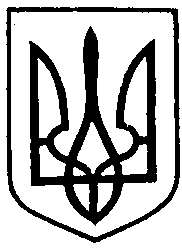 